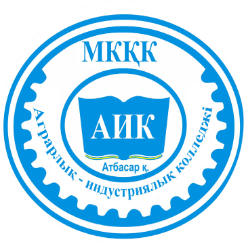 Рассмотрен и одобренна заседании педагогического советаот 30 ноября 2022г.Самоанализ образовательной деятельностигосударственного коммунального казенного предприятия «Аграрно-индустриальный колледж, город Атбасар, Атбасарский район»при управлении образования Акмолинской областипо специальности «Вычислительная техника и программное обеспечение (по видам)»город АтбасарОтчет по само аттестации по специальности  «Вычислительная техника и программное обеспечение (по видам)»1.Общая характеристика ГККП «Аграрно-индустриальный колледж,город Атбасар, Атбасарский район».СПЕЦИАЛЬНОСТЬ: 1304000 «Вычислительная техника и программное обеспечение (по видам)»КВАЛИФИКАЦИЯ: 1304012 Оператор электронно-вычислительных машин(согласно Классификатора специальностей и квалификаций технического и профессионального , послесреднего образования, утвержденного Приказом МОН РК от 27.09.2018 года №500)СПЕЦИАЛЬНОСТЬ: 06120100 «Вычислительная техника и информационные сети (по видам)»КВАЛИФИКАЦИЯ: 3W06120101 «Оператор компьютерного аппаратного обеспечения»                     (согласно  Классификатора  специальностей и квалификаций технического и профессионального , послесреднего образования, в редакции приказа Министра образования и науки РК от 08.04.2021 № 157 )          Подготовка специалистов по образовательной  программе по специальности «Вычислительная техника и программное обеспечение (по видам)» осуществляется на основании государственной  лицензии  № 13000516 от 20.01.2013 года, приложение №006 от 08.04.2021 года,  выданной Департаментом по контролю в сфере образования Акмолинской области Комитета по контролю в сфере образования и науки Министерства образования и науки Республики Казахстан . (Приложение 1 Лицензия)Форма обучения:на базе основного среднего  образования,  срок обучения 2г. 10 мес., язык обучения казахский.ГККП «Аграрно-индустриальный колледж» прошел институциональную аккредитацию 23-25 ноября 2020 года. По итогам заседания Аккредитационного совета колледж был аккредитован на 5 лет, выдано свидетельство об институциональной аккредитации IA № 0253 от 14.12.2020 года, срок действия: 14.012.2020 г – 13.12.2025 год.Образовательная программа «Вычислительная техника и программное обеспечение (по видам)» прошла специализированную аккредитацию сроком на 5 лет (свидетельство SA №1157 от  30.12.2021 г., срок действия: 30.12.2021 г.- 29.12.2026 г.). (Приложение 2 Аккредитация)2. Анализ кадрового потенциала. Кадровая политика колледжа основывается на статьях Трудового кодекса РК № 414-V-ЗРК от 23 ноября 2015 г. и на основании Приказа Министра образования и науки Республики Казахстан от 13 июля 2009 года № «Об утверждении Типовых квалификационных характеристик должностей педагогических работников и приравненных к ним лиц».Качественно-количественный состав инженерно-педагогических работников и сотрудников колледжа определяется тарификационными списками и штатным расписанием. Кадровый состав специальности   Вычислительная техника и программное обеспечение (по видам) представляют  20 преподавателей общеобразовательных дисциплин, 2 преподавателя специальных дисциплин (1 из них - по совместительству мастер производственного обучения) и 1 мастера производственного обучения. Штатный состав специальности достаточно стабильный. Кадровый состав специальности укомплектован в соответствии с тарификацией.                        (Приложение 3 Качественный состав по специальностиДоля педагогов, прошедших стажировку на предприятиях за последние 3 года, от количества педагогов специальных дисциплин, мастеров производственного обучения по специальности составляет 80% .Список педагогов, прошедших стажировку на предприятии за 2020-2021, 2021-2022, 2022-2023 учебные годы.Список педагогических работников, прошедших курсы повышения квалификации в 2022 годуСписок педагогических работников, прошедших курсы повышения квалификации в 2021 годуСписок педагогических работников, прошедших курсы повышения квалификации в 2020 годуСписок педагогических работников, прошедших курсы повышения квалификации в 2019 годуСписок педагогических работников, прошедших курсы повышения квалификации в 2018 годуВесь педагогический состав прошел курсы по повышению квалификации НАО «Талап» «Педагогтердің ІТ-құзіреттіліктерін дамыту және жетілдіру» «Талап» жас маман сертификат «Білікті кадрларды даярлауда халықаралық тәжірибені ескере отырып педагогтердің кәсіби даму»  (Приложение 4 курсы повышения квалификаций). Международный центр образовательных технологий с 9 по 20 декабря 2022 года проводит онлайн-стажировку «Инклюзивное профессиональное образование: современный взгляд и подходы». На участие в данной онлайн-стажировке подали заявки 36 педагогов и мастеров производственного обучения, из них 2 педагога по специальности  «Вычислительная техника и программное обеспечение (по видам)»Сведения о повышении/подтверждении уровня квалификационной категории педагогамиДоля педагогов высшей и первой категории, педагогов-экспертов, педагогов-исследователей, педагогов-мастеров и (или) магистров, от числа педагогов по подготавливаемым квалификациям специальности, для которых основным местом работы является лицензиат (для технического и профессионального образования)          Качественный состав ГККП «Аграрно-индустриального колледж, г. Атбасар» при управлении образования Акмолинской области на1.12.2022 года (Выписка из НОБД)Процент сотрудников, имеющих высшую и первую категорию, педагог-исследователь, педагог-эксперт, магистр составляет 31,5 процентов,  что соответствует лицензионным требованиям. Сведения о  прохождении аттестации руководителя и администрации.Качественный состав ГККП «Аграрно-индустриальный колледж, г. Атбасар» при управлении образования Акмолинской области состоит из 73 штатных инженерно – педагогических работников, из них в 2020-2021 учебном году аттестацию прошли заместители руководителя: -Зардиева В.А- заместитель руководителя второй категории по должности заместитель директора по учебно-производственной работе № 62 от 04.06.2021 года приказ от 31.05.2021 года №50.-Омарова Г.А- заместитель руководителя второй категории по должности заместитель по учебной работе № 63 от 04.06.2021 года приказ от 31.05.2021 года №50. Стаж работы в должности руководителя колледжа Лукина В.В., Зам по ВР Толкумбековой Т.П., Зам по МР Каппасовой Р.Н. составляет менее трех лет. В 2021 году весной прошла аттестацию на квалификационную категорию педагог-эксперт – 1 педагог, осенью прошли аттестацию на квалификационную категорию педагог-модератор - 5 человек.  Доля педагогов, которые не реже одного раза в пять лет повышали/подтверждали уровень квалификационной категории составляет 100%. Образовательную программу реализуют преподаватели разных возрастных групп: опытные, с большим педагогическим и профессиональным стажем и молодые преподаватели, которые проявляют стремление к современным технологиям.В колледже действуют три  методических объединения:  методическое объединение преподавателей общеобразовательных дисциплин; методическое объединение преподавателей специальных дисциплин и мастеров производственного обучения; методическое объединение классных руководителей.       Процедура принятия и утверждения политики обеспечения качества образования колледжа осуществляется через педагогический совет, попечительский совет, индустриальный советДоля педагогов и мастеров производственного обучения, имеющих степень магистра, учебную степень доктора философии (PhD)Качественный состав ГККП «Аграрно-индустриальный колледж, город Атбасар, Атбасарский район» при управлении образования Акмолинской области состоит из 68 штатных инженерно-педагогических работников, среди которых 1 имеет академическую магистра, что составляет 1,5% от всего педагогического состава. Сведения о педагогах по общеобразовательным дисциплинамДоля педагогов по общеобразовательным дисциплинам организаций образования, для которых основным местом работы является лицензиат, от общего числа педагогов по общеобразовательным дисциплинам по подготавливаемым квалификациям специальности составляет 81,5 %, в колледже работает 27 преподавателей общеобразовательных дисциплин, из них 5 совместителей. 2.Критерии оценки организаций образования, реализующих образовательные программы технического и профессионального, послесреднего образования1.наличие и соответствие годового плана работы организации образования задачам технического и профессионального образования. В колледже созданы все необходимые условия для получения качественного образования, в частности: библиотека, читальный зал, учебные кабинеты, оснащённые техническими средствами обучения, интерактивными досками, учебные лаборатории, мастерская, два спортивных зала, стадион, спортивная площадка и другие необходимые средства. Стратегия развития колледжа направлена на обеспечение качества подготовки профессионально-мобильных специалистов для инновационной экономики Казахстана, конкурентоспособных, владеющих информационными технологиями, гармонично развитых личностей.Основополагающим документом, который регулирует образовательную, производственную и управленческую деятельности колледжа является стратегический план развития колледжа на 2020-2025 годы и план работы на текущий учебный год. Стратегический план - это комплексный план развития колледжа, предназначенный для достижения целей колледжа на период 2020-2025 годы.Основание для разработки Стратегии:- Стратегия развития Казахстана до 2025 года;- Стратегический план развития Республики Казахстан до 2025 года;- Стратегия национальной безопасности РК- Государственная программа развития образования и науки РК на 2020-2025 годы;- Государственная программа индустриально- инновационного развития РК на 2020-2025 годы;- Государственная программа «Цифровой Казахстан»;- ежегодные Послания Главы Государства  и другие.Стратегический план развития колледжа на 2020-2025 годы согласован с главным социальным партнером колледжа -  с учебным центром подготовки кадров АО «ССГПО» и направлен на реализации Миссии «Повышение конкурентоспособности учебного заведения в соответствии с требованиями индустриально-инновационного развития в сфере профессиональной подготовки и воспитания конкурентоспособных специалистов».В целом, стратегический план развития колледжа на 2020-2025 годы направлен на тесное взаимодействие с работодателями на всех этапах образовательного процесса и полностью способствует достижению Миссии, целей и задач деятельности колледжа. Так же в плане отражено бюджетное планирование, ресурсы, Ожидаемые конечные результаты реализации Плана. По каждому разделу проведен SWOT – анализ текущей ситуацииНа основании Стратегического плана колледж ежегодно разрабатывал и утверждал рамках заседания Педагогического совета:-  годовой план работы, который отражает все направления деятельности (организационно-педагогические мероприятия, учебная работа, учебно-производственная, учебно-методическая работа, воспитательная работа, информационные технологии, психолого-педагогическое и медико-социальное сопровождение учебно-воспитательного процесса, финансово-хозяйственная деятельность, внутриколледжный контроль).;- внутренние локальные акты, регламентирующие образовательный процесс.О достаточной степени согласованности миссии, видения и стратегии можно судить по результатам работы колледжа, которая демонстрирует стабильность основных показателей – набор, выпуск, трудоустройство, востребованность выпускников на предприятиях и организациях региона. В начале учебного года на первом Педагогическом совете колледжа анализируются результаты работы и ставятся задачи на новый учебный год, рассматривается и утверждается годовой план колледжа. При разработке годового плана работы колледжа каждый член администрации отвечает за формирование своего раздела. План отражает основные направления деятельности учебного заведения, ключевые мероприятия, сроки реализации, ожидаемые результаты. Колледжем ведется работа по созданию необходимых условий для получения качественного образования, направленного на формирование, развитие и профессиональное становление личности. Определены стратегические, тактические, долгосрочные и краткосрочные цели.  В годовом плане колледжа представлена информация по профессиональной ориентационной работе с обучающимися. Профориентационная работа является одним из важных направлений деятельности Колледжа в привлечении в учебное заведение абитуриентов мотивированных на получение рабочей профессии. Профориентационная работа Колледжа строится совместно с профориентационной работой  школ района. План воспитательной работы отражает цели, задачи и  мероприятия по ключевым 12 направлениям: организационная работа, деятельность органов студенческого Парламента, воспитание казахстанского патриотизма и гражданственности, правовое воспитание;  Духовно-нравственное воспитание; национальное воспитание, воспитание межэтической толерантности и общественного согласия; профилактика религиозного экстремизма и терроризма; антикоррупционное воспитание; семейное воспитание; трудовое и профессиональное, экономическое и экологическое воспитание, поликультурное и художественно-эстетическое воспитание; физическое воспитание и формирование здорового образа жизни,  а так же ведется контроль и определение проблемных зон воспитательного процесса, оказание методической помощи кураторам учебных групп, социальному педагогу, педагогу – психологу, работа с родительской общественностью.Воспитательная работа ведется в соответствии с нормативными актами Республики Казахстан и планом воспитательной работы.2. наличие разработанных организациями технического и профессионального, послесреднего образования (далее – ТиППО) образовательных программ с участием работодателей на основе требований ГОСО, профессиональных стандартов (при наличии), профессиональных стандартов WorldSkills (при наличии):На 2020-2021, 2021-2022  учебные года образовательные программы не разрабатывались, так как до 1.09.2022 года действовал приказ МОН РК от 31 октября 2017  года № 553«Об утверждении типовых учебных программ и типовых учебных планов по специальностям технического и профессионального образования», рабочие учебные планы  составлены в соответствии типовыми учебными планами и типовыми учебными  программами по специальностям технического и профессионального, послесреднего образования, утверждёнными приказом министра образования и науки Республики Казахстан от 31 октября 2017 года №553.С 2022-2023 учебного года согласно ГОСО (№348 от 03.08.2022г.) организациям технического и профессионального, послесреднего образования (ТиППО) предоставлена академическая самостоятельность. Образовательная программа разрабатывалась самостоятельно колледжем с участием работодателей (п.5 ГОСО). Согласно п. 15 ГОСО колледж выстраивает траекторию обучения с учетом уровней технического и профессионального образования и определяет срок освоения образовательной программы согласно моделей ГОСО в зависимости от сложности квалификации (п.22 ГОСО.На 2022-2023 учебный год образовательная программа ориентированна на результаты обучения и разработана самостоятельно с участием работодателем: ГУ«Отдел Образования по Атбасарскому району»;   и Паспорт образовательной программы по специальности 06120100 «Вычислительная техника и информационные сети (по видам)»  размещен в Реестре ОП на сайте «Талап»,  дата регистрации в реестре –2022.0714, регистрационный номер – 17891Содержание образовательных программ отражает профессиональную деятельность по квалификации, соответствуют уровню НРК Образовательные программы по кредитно-модульному обучению на 2022- 2025 учебные годы включают: рабочий учебный план и рабочие учебные программы по общеобразовательным дисциплинам, базовым и профессиональным модулям, оформленны рабочие учебные программы по общеобразовательным дисциплинам согласно Приложению 8 к приказу МОН РК от 6 апреля 2020 года № 130, в редакции приказа Министра просвещения РК от 27.08.2022 № 382.Образовательные программы по линейной системе обучения на 2022- 2023 учебный год включают: рабочий учебный план и рабочие учебные программы по общегуманитарным, общепрофессиональным, специальным  дисциплинам, производственному обучению и производственной практики, оформленны рабочие учебные программы согласно Приложению 8 к приказу МОН РК от 6 апреля 2020 года № 130, в редакции приказа Министра просвещения РК от 27.08.2022 № 382.3. наличие разработанных рабочих учебных планов на основе моделей учебного плана технического и профессионального образования (далее-ТиПО), согласно приложениям 1, 2 ГОСО; Образовательная деятельность колледжа в 2020-2021, 2021-2022, 2022-2023 учебных годах, как поставщика образовательных программ ТиППО, велась по специальности в разрезе по годам:                                            2020-2021 учебный год2021-2022 учебный год2022-2023 учебный годРазработка и утверждение рабочих учебных планов проводится рабочей группой, состоящей из работодателей, руководителей методических объединений, ведущих преподавателей специальных дисциплин и мастеров производственного обучения. В разработке и реализации программ участвует  постоянный социальный партнеры – ГУ«Отдел Образования по Атбасарскому району», в лице руководителя  Наймушиной Н.Г.Все программы ориентированы на подготовку конкурентоспособных специалистов на основе инновационных технологий образовательного процесса, внедрения новых форм обучения.        Обучающиеся 3 курса согласно РУПа на 2020-2023 учебный год обучаются по общеообразовательной программе1304000  «Вычислительная техника и программное обеспечение (по видам)» по линейной системе обучения.(Приложение 5 Рабочий учебный  план)Структура и содержание образовательной программы специальности 1304000 «Вычислительная техника и программное обеспечение (по видам)» разрабатывается и утверждается согласно законодательству РК.Образовательная программа включает в себя: рабочий учебный план, график учебного процесса, рабочие учебные программы дисциплин, календарно-тематические планы учебных дисциплин, рабочие учебные программы по производственного обучения,перечень производственного обучения,оценочные и методические материалы. Рабочий учебный план предназначен для реализации государственных требований к уровню подготовки специалистов по специальности 1304000 «Вычислительная техника и программное обеспечение (по видам)» и определяет перечень, трудоемкость, последовательность и распределение по периодам обучения учебных курсов, дисциплин, практики и иных видов учебной деятельности обучающихся и формы их промежуточной аттестации.Рабочие учебные планы составлены на основании типовых учебных планов по специальности 1304000 «Вычислительная техника и программное обеспечение (по видам)», рассматриваются на заседании методического совета, согласовываются с работодателем и утверждаются руководителем.В Колледже по специальности 1304000 «Вычислительная техника и программное обеспечение (по видам)» по линейнему обучению можно выучиться и получить следующие квалификации:Квалификация 1304012 «Специалист по обработке цифровой информации»Последовательность изучения учебных дисциплин (модулей) определяется содержанием и объемом составления учебных планов и программ обучения. Общий бюджет времени, планируемый на обучение, учитывается при разработке структуры соответствующих образовательных учебных программ и учебных планов. Рабочие учебные программы составляются преподавателями на основании рабочих учебных планов, рассматриваются на заседании предметно-цикловой комиссии, методическом совете и утверждаются руководителем колледжа. Календарно-тематический план (КТП) составляется преподавателями спецдисциплин на основании рабочих учебных программ, рассматриваются на заседании МО и утверждаются заместителем руководителя УПР.    Реализация образовательной программы обеспечивается на уровне учебных дисциплин (модулей) созданием учебно-методического комплекса дисциплины (модуля) (УМК). Содержание дисциплины (модуля) поясняется обучающимся на вводном уроке посредством объяснения содержания разделов рабочей учебной программы, перечня лабораторно-практических занятий.. При направлении на прохождение профессиональной практики обучающемуся выдаются направление, дневник. Обучающиеся колледжа по итогам каждого вида практики представляют отчет, который проверяется руководителем практики.Мониторинг качества знаний обучающихся по практике, %Мониторинг успеваемости по специальности «Вычислительная техника и программное обеспечение » за 2020-2021, 2021-2022 учебный год:2020-2021 учебный год2021-2022 учебный годСравнение итогов выпуска 2 последних лет показывает, что качество успеваемости в выпускных группах увеличилось с 76% до 98 %, на что повлияло включение в состав комиссии по приему итоговой аттестации  - государственных экзаменов, квалификационных экзаменов социальных партнеров – потенциальных работодателей. Состав комиссии отражается в приказе по колледжуКвалификационные экзамены на базе колледжа проводятся комиссиями, в состав которых входят представители от базовых предприятий, являющихся социальными партнёрами колледжа и представители учебного заведения.        Квалификационные экзамены проходят следующими этапами: сдача практического квалификационного экзамена и сдачи теоретического экзамена.         Обучающиеся 1 курса, срок обучения 2 г.10 мес., обучаются по общеобразовательной программе  06120100 Вычислительная техника и информационные сети (по видам)  по кредитно-модульной системе обучения.(Приложение 5 Рабочий учебный план)Цель образовательной программы: подготовка специалистов по специальности 1304000 «Вычислительная техника и программное обеспечение (по видам)»  сформулированы на основании Государственного образовательного стандарта технического и профессионального образования. Устава колледжа, компетентностной модели выпускника заключаются в подготовке компетентного специалиста соответствующего уровня и профиля, конкурентоспособного на рынке труда, отвечающего требованиям общества и работодателей.Нормативно-правовая основа рабочего учебного планаНастоящий Рабочий учебный план по специальности 06120100 - Вычислительная техника и информационные сети (по видам) разработан на основе:Закона Республики Казахстан от 27 июля 2007 года № 319-I «Об образовании»;Государственного  общеобязательного стандарта  технического и профессионального образования, Приказ Министра образования и науки Республики Казахстан от 31 октября 2018 года № 604 (с изменениями  и дополнениями приказ и.о. Министра образования и науки  РК  от 23 июля 2021 года № 362);Приказа Министра образования и науки Республики Казахстан от 31 октября 2017 года № 553 «Об утверждении типовых учебных планов и типовых учебных программ по специальностям технического и профессионального, послесреднего образования»;Методических рекомендаций по разработке рабочего учебного плана по специальностям технического и профессионального образования»;«Методических рекомендаций по разработке рабочих учебных программ на основе актуализированных ТУП с учетом академической самостоятельности организаций ТиПО»;Профессионального стандарта «Техническое сопровождение компьютерного аппаратного обеспечения»; 	Государственной лицензии KZ12LAA00013856 от 24.01.2019 года; Материально-технической базы колледжа: учебных кабинетов, лабораторий, мастерских, учебного полигона, учебного хозяйства.Код и наименование специальности  указаны в соответствии с  Классификатором специальностей и квалификаций технического и профессионального, послесреднего образования, Приказ Министра образования и науки Республики Казахстан от 27 сентября 2018 года № 500.	Рабочий учебный план регламентирует перечень и объем учебных дисциплин, последовательность, интенсивность и основные формы организации обучения, контроля знаний и умений обучающихся, утверждаемый учебным заведением и социальными партнерами. РУП разработан на основании кредитно-модульной технологии обучения. Количество кредитов обязательного обучения составляет 180 кредитов для освоения рабочих квалификаций на базе основного среднего образования. 1 кредит равен 24 академическим часам. 	Перечень и объем общеобразовательных дисциплин определены с учетом профиля специальности по естественно-математическому направлению. Общеобразовательные дисциплины изучаются на 1-2 курсе. Объем учебного времени, отводимый на обязательное обучение, составляет 36 часов в неделю. Максимальный объем учебной нагрузки обучающихся составляет не более 54 часов в неделю (с учетом учебного времени на факультативы и консультации). Общий объем учебного времени модуля «Общеобразовательные дисциплины» составляет 60 кредитов/1440 часов с учетом промежуточной аттестации. Промежуточная аттестация по общеобразовательным дисциплинам предусматривает проведение экзаменов: казахскому языку и литературе;по русскому языку;истории Казахстана;математике;химия.Экзамены по общеобразовательным дисциплинам проводятся за счет кредитов, выделенных на модуль «Общеобразовательные дисциплины».	При проведении лабораторных работ, практических занятий, в том числе по физическому воспитанию и производственному обучению в мастерских (на учебных полигонах и в учебных хозяйствах), перечень которых определяется в соответствии с учебным планом, учебные группы делятся на подгруппы численностью не более 13 человек.	Для оказания помощи и развития индивидуальных способностей обучающихся предусмотрены консультации и факультативные занятия. Факультативные дисциплины предусмотрены на период теоретического обучения в объеме не более 4 часов в неделю. Количество консультаций на каждый год обучения составляет 100 часов.Предусмотрено изучение базовых модулей: развитие и совершенствование физических качеств; применение информационно-коммуникационных и цифровых технологий;применение базовых знаний экономики и основ предпринимательства;	Базовые компетенции направлены на формирование здорового образа жизни и совершенствование физических качеств, социализацию и адаптацию в обществе и трудовом коллективе, развитие чувств патриотизма и национального самосознания, приобретение навыков предпринимательской деятельности и финансовой грамотности, применение информационно-коммуникационных и цифровых технологий в профессиональной деятельности.Перечень и содержание профессиональных модулей составлены согласно Типовой учебной программы ТиПО по специальности 06120100 - Вычислительная техника и информационные сети (по видам), приложение 233 к приказу Министра образования и науки Республики Казахстан от 31 октября 2017 года № 553 и ориентированных на результат обучения. Рабочий учебный план,  наряду с теоретическим обучением, предусматривают прохождение производственного обучения и профессиональной практики на базе социальных партнеров. Сроки проведения производственной и профессиональной практики могут  переноситься в зависимости от различных условий и региональных особенностей, запросов работодателей.	Квалификационный экзамен проводится после освоения каждой рабочей квалификации в форме практической работы или демонстрационного экзамена в учебно-производственных мастерских, лабораториях и учебных центрах организаций ТиПО и/или на производственных площадках предприятий. Текущий контроль успеваемости, промежуточная и итоговая аттестация обучающихся осуществляются согласно «Типовых правил проведения текущего контроля успеваемости, промежуточной и итоговой аттестации обучающихся для организаций среднего, технического и профессионального, послесреднего образования», Приказ Министра образования и науки Республики Казахстан от 18 марта 2008 года № 125.По квалификации 3W06120101 «Оператор компьютерного аппаратного обеспечения»предусмотрено изучение профессиональных модулей:ПМ 01 «Соблюдение трудового законодательства и требований техники безопасности при работе с компьютерным аппаратным обеспечением»;ПМ 02 «Применение законов электроники и электротехники, знаний по микропроцессорной технике»;ПМ 03 «Обеспечение функционирования аппаратно-программного комплекса»;ПМ 04 «Программирование на языках высокого уровня с применением Web технологий»;ПМ 05 «Обеспечение работоспособности сетевого оборудования».На II курсе обучения для установления логической последовательности предусмотрено изучение ПМ 01 по квалификации 3W06120101 «Оператор компьютерного аппаратного обеспечения».  Профессиональная практика по данному модулю, РО 1.1. «Применять нормативные документы по эксплуатации и охране труда при работе с основными и периферийными устройствами»,  РО 1.2. «Выполнять ремонт выделенного устройства, с соблюдением всех требовании персональной безопасности »,  запланирована на II семестр в количестве 108 часов.      На III курсе  проходят изучение  профессиональных модулей ПМ 04, ПМ 05, по квалификации 3W06120101 «Оператор компьютерного аппаратного обеспечения»  На профессиональное обучение отводится                       -972 часовПрофессиональное обучение ведется с учетом постановляющих, нормативных и инструктивных документов, организовано на предприятиях и организациях  города, района в соответствии с учебным планом, позволяет обучающимся получить дополнительные компетенции, умения и знания, необходимые для обеспечения конкурентоспособности выпускника в соответствии с запросами регионального рынка труда и возможностями продолжения образования. В качестве базы для проведения профессиональной практики обучающихся определяются организации, уставная деятельность которых соответствует профилю подготовки специалистов и требованиям образовательной программы, имеющие квалифицированные кадры для осуществления руководства профессиональной практикой и материально-техническую базу. Общее количество  на профессиональной  обучение составляет 1728 часов (72 кредита), что составляет  66,0% от часов теоретического обучения без учета модуля «Общеобразовательные дисциплины» и базовых модулей.	Для обучающихся, достигших 18-летнего возраста и старше в период профессиональной практики допускается увеличение учебной нагрузки до 40 часов в неделю.На основе рабочего учебного плана рабочей группой был разработан  паспорт ОП, который размещен в реестре образовательных программ на сайте НАО «Талап»В рамках академической самостоятельности и согласно Методических рекомендаций по разработке рабочих учебных планов и программ организаций ТиПО, предложенных НАО «Талап», преподавателями разработаны рабочие учебные программы по базовым и профессиональным модулям рабочего учебного плана, содержание которых определены совместно с работодателями. (Приложение 6 Рабочие учебные программы)Для организации и проведения учебных занятий с обучающимися в организациях технического и профессионального образования создаются учебные группы.В рамках академической самостоятельности и согласно Методических рекомендаций по разработке рабочих учебных планов и программ организаций ТиПО, предложенных НАО «Талап», преподавателями разработаны рабочие учебные программы по базовым и профессиональным модулям рабочего учебного плана, содержание которых определены совместно с работодателями. (Приложение 6 Рабочие учебные программы)4.Наличие утвержденных организацией ТиППО рабочих учебных программ по всем дисциплинам и (или) модулям учебного плана с ориентиром на результаты обучения;На основе рабочих учебных планов преподавателями и  рабочими группами (преподаватели специальных дисциплин, мастера производственного обучения) разрабатываются рабочие учебные программы. Рабочие учебные программы являются основными планирующими документами по организации учебных занятий преподавателей с обучающимися. Рабочие учебные программы разрабатываются согласно «Методических рекомендаций по разработке рабочих учебных планов и программ с учетом академической самостоятельности организаций ТиПО, предложенных НАО «Talap».На 2020-2021 учебный год   специальности  1304000 - Вычислительная техника и информационные сети (по видам)срок обучения -2г 10месяцев на базе основного среднего образования, язык обучения – русский,   разработанны рабочие учебные программы по общеобразовательным, общегуманитарным, общепрофессиональным и специальным дисциплинам.  Рабочие учебные программы содержат тематический план учебной дисциплины, его содержание. Пояснительная записка содержит задачи и цели дисциплины, которые направлены на освоение программы и формирование различных компетенций. Программы рассмотрены  на заседании методических цикловых комиссий (протокол № 1 от 28 августа 2020г.) и утверждены руководителем колледжа В. Лукиным.На  2022-2023  учебный год по специальности  06120100 - Вычислительная техника и информационные сети (по видам), срок обучения 2 года 10 месяцев на базе основного среднего образования с государственным языком обучения  предоставлены  рабочие учебные программы по общеобразовательным, базовым и профессиональным модулям. Формы рабочих учебных программ  соответствуют приказу Министра образования и науки Республики Казахстан от 6 апреля 2020 года № 130 «Об утверждении Перечня документов, обязательных для ведения педагогам организаций среднего, технического и профессионального, послесреднего образования, и их формы». Рабочие программы разрабатывались по форме согласно №130 приказа, рассматривались на заседании методической цикловой комиссии, утверждались руководителем колледжа. Титульный лист содержит информацию о наименовании модуля или дисциплины, специальности, квалификации, форме обучения, общем количестве часов. Пояснительная записка  основана на описании дисциплины модуля, формируемой компетенции, постреквизитах. пререквизитах, необходимых средствах обучения, оборудовании, контактной информации преподавателей. Содержание рабочей учебной программы состоит из разделов, тем результатов обучения, критериев оценки, об общем количестве часов, в том числе теоретических, лабораторно-практических, аудиторных, самостоятельной работы обучающегося под руководством преподавателя, самостоятельной работы обучающегося, выполняемой полностью самостоятельно, производственного обучения профессиональной практики. Рабочие  учебные программы по каждому модулю раскрывают содержание обучения для достижения результатов обучения, показывает  распределение учебного времени по результатам обучения в часах/кредитах.  Пояснительная записка РУПр содержит следующую информацию:  описание модуля;  формируемую компетенцию (описание трудовой функции, на формирование которой направлено освоение модуля);  пререквизиты (перечень результатов обучения, которые может освоить обучающийся перед началом изучения модуля); постреквизиты (перечень результатов обучения, которые может освоить обучающийся после завершения данного модуля);  необходимые средства обучения и оборудование (учебно-лабораторное оборудование, учебно-производственное оборудование).Согласованность результатов обучения и критериев оценки дает обучающемуся  четкое представление о том, что ему необходимо достичь. Четкие критерии оценки удобны для работы преподавателя в плане структуры обратной связи. Основные компоненты рабочих учебных программ могут быть оценены, так как  ориентированы на результат обучения.5). реализация индивидуального учебного плана и специальной учебной программы для лиц с особыми образовательными потребностями (при наличии), с учетом особенностей их психофизического развития и индивидуальных возможностей обучающихся;ГККП «Аграрго-индустриальный колледж, г. Атбасар» по специальности 06120100 - Вычислительная техника и информационные сети (по видам) не осуществляет образовательную деятельность для лиц с особыми образовательными потребностями.6).соответствие перечня и объема обязательных общеобразовательных дисциплин, а также дисциплин углубленного и стандартного уровней обучения с учетом профиля специальности по направлениям: общественно-гуманитарное, естественно-математическое (для организаций технического и профессионального образования);При распределении часов колледж руководствовался «Инструктивно-методическими рекомендациями по организации учебного процесса в учебных заведениях технического и профессионального, послесреднего образования к началу 2021-2022 учебного года» от  31.08.2021г. № 5-13-2/3424. С учетом профиля специальности на дисциплины углубленного изучения отведено по 144 часа. На дисциплины стандартного уровня по 72 часа.  В 2020-2021, 2021-2022, 2022-2023 учебных годах перечень и объем общеобразовательных дисциплин был определен по естественно-математическому направлению.      К обязательным общеобразовательным дисциплинам относятся:«Русский язык» и «Русская литература», «Казахский язык и литература», «Иностранный язык», «Математика», «Информатика», «История Казахстана», «Самопознание», «Физическая культура» и «Начальная военная и технологическая подготовка».      Общеобразовательные дисциплины изучаются на 1-2 курсе. 2022-2023 учебном году часы по дисциплине самопознание в количестве 48 часов добавлены на изучение казахского языка и литературы.  7). Изучение интегрированных в модули образовательных программ технического и профессионального образования с включением отдельных модулей или дисциплин образовательных программ бакалавриата (для организаций послесреднего образования);ГККП «Аграрго-индустриальный колледж, г. Атбасар» по специальности 06120100 - Вычислительная техника и информационные сети (по видам) не осуществляет образовательную деятельность образовательных программ бакалавриата (для организаций послесреднего образования).8) Изучение общегуманитарных, социально-экономических дисциплин или базовых модулей, а также профессиональных модулей (за исключением военных специальностей);На 2020-2023 учебные годы предоставленный  рабочий учебный план по специальности 1304000 - Вычислительная техника и информационные сети (по видам), срок обучения – 2года 10 месяцев, язык обучения – русский, на базе основного среднего образования  предусматривает подготовку обучающихся  по линейной системе обучения и включает освоение циклов:ООД00 Общеобразовательные дисциплины – объем учебного времени 1448ч.ОГД00 Общегуманитарные дисциплины - объем учебного времени 212ч.ОПД00 Общепрофессиональные дисциплины- объем учебного времени 448ч.СД00 Специальные дисциплины - объем учебного времени 232ч.ДООО.00 Дисциплины, определяемые организацией образования – 72 ч.ПО и ПП Производственное обучение и профессиональная практика – 1728чРабочий учебный план регламентирует перечень и объем, последовательность учебных дисциплин и основные формы организации обучения согласно типового учебного плана.На 2022-2025  учебные годы предоставленный  рабочий учебный план по специальности 06120100 - Вычислительная техника и информационные сети (по видам)  , срок обучения – 2 года 10 месяцев, язык обучения – русский, на базе основного среднего образования  предусматривает подготовку обучающихся по кредитно-модульной технологии обучения и включает освоение как базовых, так и профессиональных модулей для формирования базовых и профессиональных компетенций. Рабочий учебный план составлен в соответствии с приказом Министра просвещения Республики Казахстан от 3 августа 2022 года № 348 «Об утверждении государственных общеобязательных стандартов дошкольного воспитания и обучения, начального, основного среднего и общего среднего, технического и профессионального, послесреднего образования» (приложение 5 и приложение 1 к государственному общеобязательному стандарту технического и профессионального образования), профессиональным стандартам:  «Оператор компьютерного аппаратного обеспечения», утвержденного приказом Заместителя Председателя Правления Национальной палаты  предпринимателей  Республики Казахстан «Атамекен» от 30.12.2019г. № 269;Методических рекомендаций по разработке рабочего учебного плана по специальностям технического и профессионального образования»;«Методических  рекомендаций по разработке рабочих учебных программ на основе актуализированных ТУП с учетом академической самостоятельности организаций ТиППО»;Базовые компетенции затрагивают вопросы социальной ответственности, организации работы, взаимоотношений с другими людьми на рабочем месте, навыки предпринимательской деятельности. Это такие базовые модули:1) развитие и совершенствование физических качеств; 2) применение информационно-коммуникационных и цифровых технологий; 3) применение базовых знаний экономики и основ предпринимательства; Профессиональные модули описывают знания, умения и навыки по данной специальности и направлены на формирование профессиональных компетенций в конкретной профессиональной деятельности. Содержание профессиональных модулей разработано с учетом профессиональных стандартов, запросом социальных партнеров и учетом академической самостоятельности организации образования. 9). осуществление и прохождение производственного обучения и профессиональной практики в соответствии с требованиями государственного общеобязательного стандарта технического и профессионального, послесреднего образования, утвержденного приказом Министра просвещения Республики Казахстан от 3 августа 2022 года № 348 (зарегистрирован в Реестре государственной регистрации нормативных правовых актов под № 2903)Учебный процесс включает производственное обучение и профессиональную практику. Для организации производственного обучения и профессиональной практики в колледже разработаны и используются следующие документы:1) график учебного процесса;2) рабочая программа производственного обучения и профессиональной практики по специальностям;3) перечень учебно-производственных работ по всем специальностям в разрезе каждой учебной группы по каждому курсу обучения;4) приказы руководителя колледжа о направлении студентов на практику;рабочие планы-графики прохождения практики по всем специальностям и каждому курсу, согласованные с предприятиями;5) договора с предприятиями – базами практик о прохождении практики;6) отчеты - дневники студентов. Виды, сроки и содержание профессиональной практики (учебной, производственной, преддипломной) определяются рабочими учебными программами и рабочими учебными планами, которые разработаны согласно разработанных профессиональных стандартов, государственного общеобязательного стандарта ТиПО, утвержденного приказом Министра образования и науки Республики Казахстан от 31 октября 2018 года № 604,  типовых учебных планов и типовых учебных программ, утвержденных приказом Министра образования и науки Республики Казахстан от 31 октября 2017 года № 553 и типовых учебных планов и типовых учебных программ по специальностям технического и профессионального образования, утвержденных приказом Министра образования и науки Республики Казахстан от 15 июня 2015 года № 384.Рабочие учебные программы и рабочие учебные планы согласованы с социальными партнерами.Учебная практика (производственное обучение) проводится для обучающихся на всех специальностях в зависимости от специфики конкретной предметной области и профессиональной компетенции будущего специалиста.Учебная практика осуществляется в учебно-производственных мастерских и лабораториях под руководством мастера производственного обучения.По окончании производственного обучения мастером производственного обучения представляется отчет с итоговой оценкой по каждому обучающему и протокол проверочных работ.Профессиональная практика проводится на базе предприятий и организаций под руководством наставника (руководителя практики).Базами практики определяются предприятия (организации), уставная деятельность которых соответствует профилю подготовки специалистов и требованиям образовательной программы, обеспеченные квалифицированными кадрами для осуществления руководства профессиональной практикой и имеющие хорошее материально-техническое оснащение.Спредприятием (организацией), определенной в качестве базы практики, заключается договор о проведении профессиональной практики в соответствии с типовым договором на проведение профессиональной практики, утвержденным приказом Министра образования и науки Республики Казахстан от 28 января 2016 года № 93.Сроки производственного обучения и производственной практики определены графиком учебного процесса на 1 и 2 полугодие, расписанием теоретических и практических занятий.Для проведения профессиональной практики по согласованию с предприятиями (организациями), определенными базами практик, утверждаются программы и календарные графики о прохождении практики.Направление обучающихся на профессиональную практику оформляется приказом руководителя организации образования с указанием сроков прохождения, базы и руководителя практики.Перед началом прохождения производственной и преддипломной практики на базе предприятия (организации) для обучающихся проводится инструктаж о целях, задачах, правилах, программе профессиональной практики и о безопасных условиях труда.Обучающемуся выдаются бланк направления и дневник-отчет о прохождении профессиональной практики установленной формы.По итогам завершения практики обучающимися представляются отчетыо выполнении программы профессиональной практики, содержащие рабочий план-график производственной практики, согласованный с руководителем предприятия, отметка о прибытии-убытии, дневник-отчет, производственную характеристику.      Письменные отчеты производственной практики оцениваются руководителем практики от колледжа, мастером производственного обучения с учетом предложений руководителя практики от предприятия (организации), о чем представляется отчет мастера производственного обучения с итоговой оценкой по каждому обучающему. Сведения прохождении производственного обучения и производственной практики за 2020-2021 учебный годАнализ производственного обучения и профессиональной практики в разрезе специальностей за 2021-2022 учебный год:Профессиональная практика для обучающихся 3 курса группа               ЭВМ-35 (мастер производственного обучения Игибаева А.М.)  запланирована в 5 и 6  семестрах на основании:1) рабочей учебной программы на 2019-2022 годы, утвержденной руководителем колледжа в 2019 году по согласованию с социальным партнером  - КГУ «Средняя школа №8 с пришкольным интернатом отдела образования Атасарского района».Рабочая программа содержит разбивку часов по разделам, темам с описанием видов работ, их кратких характеристик;2) рабочего учебного плана на 2019-2022 годы, утвержденного руководителем колледжа в 2019 году по согласованию с социальным партнером  - КГУ «Средняя школа №8 с пришкольным интернатом отдела образования Атбасарского района».Рабочий учебный план предусматривает проведение производственной практики в количестве 972 часа, в том числе в 5 семестре 187 часов, в 6 семестре – 785 часа.Количество учебных часов, отведенных для проведения производственной практики в рабочем учебном плане соответствует количеству указанных учебных часов в рабочей программе;3) графика учебного процесса, утвержденного руководителем колледжа на первое и второе полугодие 2021-2022 учебного года.Распределение учебных часов по полугодиям соответствует рабочему учебному плану.Производственная практика организована на основании приказов руководителя колледжа от 22.11.2021 года № 28/2, от 24.01.2022 года          № 12/11, где базами практики определены:- Филиал «Атбасарский электровозоремонтный завод» товарищество с ограниченной ответственностью «Қамқор  Локомотив»- ИП «Игибаевы»-ИП «Кныш»-ИП «Жадан»:-ТОО «Каз Техникс»-ТОО «Аждар и К»-ТОО «Мансап Трейд»-ТОО «Атбасар Топограф»-КГУ  «Отдел образования Атбасарского района при управлении образования Акмолинской области»-ИП «Жайыкбаева»-КГУ «Начальная школа села Титовка отдела образования Атбасарского района при управлении образования Акмолинской области»:-ТОО «Азия -17»-ТОО «Алтындан»-КГУ «Государственный архив города Атбасар» управления культуры, архивов и документации Акмолинской области-КГУ «Специальная школа-интернат №2 города Атбасар, Атбасарский район» управления образования Акмолинской области»-ИП «Гузова».Рабочий план практики выполнен в полном объеме, что подтверждается журналом учета производственного обучения и электронным журналом  на платформе College SmartNation.         Профессиональная практика для обучающихся 2 курса группа ЭВМ-25 (мастера производственного обучения Хазы А., Уатхан Қ. ) запланирована в 3 и 4  семестрах на основании:1) рабочей учебной программы 2020-2023 годы, утвержденной руководителем колледжа в 2020 году по согласованию с социальным партнером  - ГУ «Отдел образования Атбасарского района».Рабочая программа содержит разбивку часов по разделам, темам с описанием видов работ, их кратких характеристик;2) рабочего учебного плана 2020-2023 годы, утвержденного руководителем колледжа в 2020 году по согласованию с социальным партнером  - КГУ «Средняя школа №8 с пришкольным интернатом отдела образования Атбасарского района».Рабочий учебный план предусматривает проведение производственного обучения и  производственной практики в количестве 550  часов,  в том числе 346 часов производственного обучения в 3 семестре и 204 часа производственной практики в 4 семестре 2021-2022 учебного года. Количество учебных часов, отведенных для проведения производственной практики в рабочем учебном плане соответствует количеству указанных учебных часов в рабочей программе;3) графика учебного процесса, утвержденного руководителем колледжа на первое и второе полугодие 2021-2022 учебного года.Распределение учебных часов по полугодиям соответствует рабочему учебному плану.Производственная практика организована на основании приказа руководителя колледжа от 24.01.2022 года №12/4, где базами практики определены:ТОО «Азамат»КГУ «Государственный архив Жаркаинского района» управления цифровизации и архивов Акмолинской областиАтбасарский районный узел почтовой связи АО «KAZPOST»КГУ «Государственный архив города Атбасара, Атбасарский район» управления цифровизации и архивов Акмолинской областиКГУ «Основная средняя школа села Садовое отдела образования Атбасарского района управления образования Акмолинской области»КГУ «Общеобразовательная школа №6 города Атбасар, Атбасарский район при управлении образования Акмолинской области»КГУ «Аппарат акима Баракпайского сельского округа Сандыктауского района»ИП «Пилипенко С.Н.»КГУ «Общеобразовательная школа села Борисовка отдела образования Атбасарского района управления образования Акмолинской области»КГУ «Основная средняя школа села Алгабас отдела образования по Жаксынскому району управления образования Акмолинской области»ИП «Айтеева А.Т.»ТОО «Atbasartechnopark»АО «Транстелеком» в г.Нурсултан «Астанатранстелеком», узел связи ст.АтбасарКГУ «Аппарат акима Сергеевского сельского округа Атбасарского района»КГУ «Общеобразовательная школа №8 города Атбасар, Атбасарский район при управлении образования Акмолинской области»ТОО «Әріп-Агро»ИП «Белоус В.И.»ГККП «Аграрно-индустриальный колледж, город Атбасар» при управлении образования Акмолинской областиПлан производственного обучения и профессиональной практики выполнен в полном объеме, что подтверждается журналом учета производственного обучения и электронным журналом  на платформе College SmartNation.Анализ производственного обучения и профессиональной практики в разрезе специальностей за 2022-2023 учебный год:Специальность  06120100 «Вычислительная техника и информационные сети (по видам)»Квалификация 3W06120101 «Оператор компьютерного аппаратного обеспечения»                    Группа 1 курса ЭВМ-4 (мастер производственного обучения Игибаева А.М.) обучается по кредитно – модульной системе обучения.Рабочим учебным планом на 2022-2023 годы, утвержденным руководителем колледжа в 2022 году по согласованию с социальным партнером -  ГУ«Отдел Образования по Атбасарскому району», определено проведение 144 часов – 6 кредита занятий по производственному обучению в рамках изучения квалификации 3W06120101 «Оператор компьютерного аппаратного обеспечения» по профессиональному модулю ПМ1  «Соблюдение трудового законодательства и требований техники безопасности при работе с компьютерным аппаратным обеспечением»Согласно графика учебного процесса производственное обучение запланировано в количестве 144 часов /6 кредита занятий по производственному обучению в рамках изучения ПМ1 ПМ 01 «Соблюдение трудового законодательства и требований техники безопасности при работе с компьютерным аппаратным обеспечением»;в 1 семестре (72 часов) и во 2 семестре (72 часа) на базе учебно-производственной мастерской колледжа.Рабочая программа содержит пояснительную записку, содержание  программы с указанием тем, результатов обучения, критериев оценки, описанием содержания учебных тем. Рабочий план производственного обучения выполнен в полном объеме, что подтверждается журналом учета производственного обучения и электронным журналом  на платформе College SmartNation.На основании приказа руководителя от 14 ноября 2022 года № 59/1 обучающиеся направлены для прохождения производственной практики. Базами практик определены:ИП «Dakar Servise», КХ «Барс», ИП «Романченко А.В.», ИП «Исенов А.А.», ИП «Дроздов», ТОО «НАН Абройы», ИП «Малых С.А.» , ТОО «Новосельское» , ТОО «TD ТЭК KZ», ИП «»Atbasar» , ИП «Жаксылыков М.К.», ТОО «Самарка-1», ТОО «Алтындан»,ИП «Солонец В.Н.», ТОО «Tubes International», ТОО «Atbasar Technopark». (Приложение 10 Производственное обучение)10). проведение оценки достижений результатов обучения посредством различных видов контроля: текущего контроля успеваемости, промежуточной и итоговой аттестации.В  2020-2021 учебном году оценка знаний обучающихся производится по цифровой пятибальной системе в соответствии приказом Министра образования и науки Республики Казахстан от 18 марта 2008 года № 125 «Об утверждении Типовых правил проведения текущего контроля успеваемости, промежуточной и итоговой аттестации обучающихся для организаций среднего, технического и профессионального, послесреднего образования» (с изменениями согласно Приказ МОН РК от 28.08.2020г. № 373).В 2021-2023 учебном году внедрена балльно-рейтинговая буквенная система оценки учебных достижений обучающих, что отражается в журналах теоретического обучения, экзаменационных ведомостях по дисциплинам/ модулям.Текущий контроль по дисциплинам и модулям осуществляется путем проверки преподавателем обязательных контрольных работ, письменных заданий, рефератов, выполнением обучающимися тестовых заданий, лабораторных, практических, графических работ предусмотренных учебной программой. Результаты проверки отражаются в журнале теоретического и практического обучения на портале College SmartNation.В 2021-22 учебном году экзаменационные ведомости промежуточной аттестации заполняются в соответствии с приказом № 130. Проведение текущей, промежуточной и итоговой аттестации обучающихся осуществляется согласно приложению 2 Приказа Министра образования и науки Республики Казахстан от 18 марта 2008 года № 125 «Об утверждении Типовых правил проведения текущего контроля успеваемости, промежуточной и итоговой аттестации обучающихся для организаций среднего, технического и профессионального, послесреднего образования».Текущий контроль – это проверка усвоения учебного материала теоретического и практического характера, которая осуществляется регулярно на протяжении всего полугодия, проводимая педагогом на текущих занятиях, в соответствии с общеобразовательной учебной программой. Основные формы текущего контроля: устный опрос, письменные задания, лабораторные работы, контрольные работы. Промежуточный контроль осуществляется в конце полугодия (года) и завершает изучение части или всего объема одной учебной дисциплины после завершения ее изучения. Помогает оценить более крупные совокупности знаний и умений. Основные формы: зачет и экзамен. Итоговая аттестация служит для проверки результатов обучения в целом и позволяет оценить совокупность приобретенных обучающимся профессиональных компетенций.  В ней участвуют внешние эксперты, работодатели. Основные формы: государственный экзамен. Формы, порядок и периодичность осуществления текущего контроля успеваемости и проведения промежуточной аттестации обучающихся предусмотрены рабочим учебным планом по специальности.Текущий контроль по дисциплинам и (или) модулям при отсутствии по ним практических и семинарских занятий осуществляется путем проверки преподавателем обязательных контрольных работ (письменных заданий, рефератов) предусмотренных учебной программой.Обучающиеся, полностью выполнившие требования учебного плана определенного курса, успешно сдавшие все зачеты и экзамены промежуточной аттестации, приказом руководителя колледжа переводятся на следующий курс.Итоговая аттестация обучающихся в колледже включает сдачу итоговых квалификационных  экзаменов. Итоговая аттестация обучающихся   проводится в сроки, предусмотренные графиком учебного процесса и рабочими учебными планами в форме, определенной  ГОСО и проводится по заранее утвержденному графику ее проведения (приложение 11. График итоговой аттестации).      К итоговой аттестации приказом руководителя колледжа допускаются обучающиеся, не имеющие академической задолженности и в полном объеме освоившие образовательные программы в соответствии с ГОСО, утвержденных приказом Министра образования и науки Республики Казахстан от 31 октября 2018 года № 604. (Приложение   11 Приказ о допуске).Ежегодно приказом руководителя колледжа  для проведения итоговой аттестации обучающихся создается  аттестационная комиссия. Заседание итоговой аттестационной комиссии оформляется с протоколом (форма утверждена  приказом МОН РК от 23 октября 2007 года № 502, приложение 32 к приказу МОН   от 14 сентября 2009 г. № 425),  который подписывается председателем, членами и секретарем комиссии. (приложение 11  Копии протоколов  итоговой аттестации).Результаты итоговой аттестации выпускниковза 2021-2022 учебный годАнализ итоговой аттестации выпускников по специальности 06120100 «Вычислительная техника и информационные сети (по видам)» показывает, что в 2020-2021 году средний уровень подготовки был выше, чем в 2021-2022 году.  Итоговая аттестация включает не только выполнение практического задания в соответствии с получаемой квалификацией, но и устный комплексный экзамен по предметам специального цикла. 11. Специальные учебные программы для обучения лиц с особыми образовательными потребностями в условиях инклюзивного образования (при наличии лиц c несохранным интеллектом), предусматривающих частичное или полное освоение образовательной программы ТиПО, с учетом особенностей психофизического развития и индивидуальных возможностей обучающихся;Колледж не осуществляет обучение лиц с особыми образовательными потребностями в условиях инклюзивного образования. Специальные  учебные программы для обучения лиц с особыми образовательными потребностями в условиях инклюзивного образования для лиц c несохранным интеллектом не разрабатываются.12).       наличие разработанных индивидуальных учебных программ и планов для обучения лиц с особыми образовательными потребностями в условиях инклюзивного образования (при наличии лиц c сохранным интеллектом) на основе образовательной программы по специальности ТиПО, с учетом физических нарушений и индивидуальных возможностей обучающихся.Колледж не осуществляет обучение лиц с особыми образовательными потребностями в условиях инклюзивного образования. Специальные  учебные программы для обучения лиц с особыми образовательными потребностями в условиях инклюзивного образования для лиц c сохранным интеллектом не разрабатываются.3. Требования к максимальному объему учебной нагрузки обучающихся1) соответствие и соблюдение требований к максимальному объему учебной нагрузки обучающихся в неделю, включая обязательную учебную нагрузку при очной форме обучения, а также факультативные занятия и консультации;В соответствии с п. 16 ГОСО максимальный объем учебной нагрузки обучающихся в колледже по анализируемым специальностям составляет не более 54 часов в неделю, включая обязательную учебную нагрузку при очной форме обучения – не менее 36 часов в неделю, а также факультативные занятия и консультации. В колледже учебный год начинается 1 сентября и заканчивается согласно графику учебного процесса. Факультативные   дисциплины  предусмотрены  рабочими учебными планами из расчета  4 часа  в неделю. Также предусмотрено проведение консультаций на каждый учебный год. Расписание занятий в колледжах составляется в соответствии с графиком учебного процесса и рабочими учебными планами и размещено на образовательной платформе College SmartNation. Аудиторные занятия проводятся в виде спаренных 2-х академических часов.Согласно  Главы 3 Требования к максимальному объему  учебной нагрузки обучающихся ГОСО на проведение консультаций отводится не более 100 часов на учебный год.Расписание учебных занятий утверждается директором колледжа, подписывается заместителем директора по учебной работе и председателем профсоюзного комитета. Выполнение расписания контролирует заместитель директора по учебной работе и заведующими отделения. Расписание учебных занятий разрабатывается на каждый академический семестр, на каждую учебную группу.  Экзамены проводятся в соответствии с рабочими учебными планами в конце каждого семестра согласно отдельного графика. 2) соблюдение объема учебного времени на обязательное обучение;В соответствии приказом Министра просвещения Республики Казахстан от 3 августа 2022 года № 348 «Об утверждении государственных общеобязательных стандартов дошкольного воспитания и обучения, начального, основного среднего и общего среднего, технического и профессионального, послесреднего образования»  объем учебной нагрузки для обучающихся первых и вторых курсов измеряется в кредитах/часах согласно результатам обучения, осваиваемых им по каждой дисциплине. 1 кредит равен 24 академическим часам, 1 академический час равен 45 минутам. Объем учебного времени на обязательное обучение составляет 60 кредитов/1440 часов на учебный год. Для учебных занятий всех видов учебной работы академический час составляет не более 45 минут. Продолжительность одного парного занятия составляет 2 академических часа или 90 минут. Количество обязательных учебных кредитов при кредитной технологии обучения: - 180 кредитов для дготовки квалифицированных рабочих кадров  на базе основного среднего образования. В рамках данного объема кредитов допускается освоение до 2 рабочих квалификаций. На основании приказа № 595  от 30 октября  2018 года «Типовые правила деятельности видов организаций технического  и профессионального, послесреднего образования» учебный год начинается и заканчивается согласно графику учебного процесса, т.е. с 1 сентября по 30 июня и составляет 42 недели.Общее количество учебных недель – 40. Не менее двух раз в течение полного учебного года для обучающихся устанавливаются каникулы общей продолжительностью не более 11 недель в год, в том числе в зимний период – не менее 2 недель, 1 неделя – праздничные дни. Общий объем учебного времени определяется из расчета обязательной учебной нагрузки 36 часов в неделю (при этом в указанный объем не входят факультативы и консультации). Факультативные   дисциплины  предусматривают  рабочим учебным планом  учебного заведения  из расчета  4 часа  в неделю, также рабочим учебным планом  предусмотрено проведение консультаций в объеме 100 часов на один учебный год. Расписание занятий в колледжах составляется в соответствии с графиком учебного процесса и рабочими учебными планами.3) соблюдение объема учебной нагрузки обучающегося по результатам обучения, осваиваемых им по каждой дисциплине и (или) модулю или другим видам учебной работы;Максимальный объем учебной нагрузки обучающихся составляет не более 54 часов в неделю, включая обязательную учебную нагрузку при очной форме обучения – не менее 36 часов в неделю, а также факультативные занятия и консультации. Продолжительность аудиторных занятий в колледже по модулям или дисциплинам в одной учебной группе состоит из 8 и 6 академических часов в день на курсах (без учета факультативных занятий). Продолжительность перемен между парами составляет 10 минут, для организации питания обучающихся после 2 и 3 пары установлен технический перерыв на 20 минут каждый. Проведение учебных занятий планируется в дневное время в соответствии с регламентом работы колледжа, что соответствует требованиям «типовых правил деятельности видов организаций технического и профессионального, послесреднего образования». Соблюдение объема учебной нагрузки обучающихся по результатам обучения, осваиваемых им по каждой дисциплине/модулю отображается в журналах теоретического и производственного обучения. Согласно рабочему учебному плану при выполнении часов подводится РО, что свидетельствует о том, что обучающийся в полном объеме освоил дисциплину. Все данные подтверждаются РУПом, графиком учебного процесса, расписанием занятий, размещенным на платформе CollegeSmartNation. Ведется ведомость учета учебного времени работы педагога за каждый месяц (в часах и (или) кредитах), которая оформлена согласно  Приказу Министра образования и науки Республики Казахстан от 6 апреля 2020 года № 130, в редакции приказа Министра просвещения РК от 27.08.2022 №382.           4) соблюдение объема учебного времени обязательных учебных занятий для вечерней формы обучения не менее 70 %, для заочной формы обучения - не менее 30 % от соответствующего объема учебного времени, предусмотренного для очной формы обучения.В ГККП «Аграрно-индустриальный колледж, г. Атбасар» не  ведется заочное обучение по специальностям. 4. Критерии к уровню подготовки обучающихся определяемых дескрипторами национальной рамки квалификаций, отраслевых рамок квалификаций и профессиональных стандартов.Требования к уровню подготовки обучающихся определяются дескрипторами национальной рамки квалификаций, отраслевых рамок квалификаций, профессиональных стандартов и отражают освоенные компетенции, выраженные в достигнутых результатах обучения: - Подготовка установочных  и медных структурированных кабельных систем (оборудование для стойки / панели / TO / сети и т. Д.)- Установить и завершить медные кабели (кабель неэкранированной витой пары (UTP) / экранированный витой пара / коаксиальный кабель)Подготовка медного кабеля (снять куртку и т. Д.)-Для завершения разъема модуляции RJ45 (U / UTP, SF / UTP, S / FTP) используйте разъединение медного изолятора (IDC), завершите модульный разъем RJ45 (Cat.5e, Cat.6, Cat 6A, Cat.7)Дескрипторы отражают результаты обучения, характеризующие способности обучающихся при достижении следующих уровней подготовки: - при подготовке квалифицированных рабочих кадров: вести деятельность с определенной долей самостоятельности исходя из поставленной задачи, применять базовые, общеобразовательные и практико-ориентированные профессиональные знания, решать стандартные и простые однотипные практические задачи, выбирать способы действий из известных на основе знаний и практического опыта, корректировать деятельность с учетом полученных результатов.4. Контингент обучающихсяКонтингент по специальности в разрезе по годам:На начало 2020-2021 учебного года контингент по указанной специальности составлял 89 обучающихся, в том числе:На 1.09.2021-2022 учебного года – 89 обучающихся, в том числе:На 1.09. 2022-2023 учебного года – 84 обучающихся, в том числе:Сведения о контингенте выпускных групп 2022-2023 учебного года по формам обучения и языкам подтверждаются сведениями  информационной базы НОБД                                                                                    (Приложение 7)3.1 Сведения о размещении  государственного образовательного заказа.Образовательная деятельность колледжа в 2020-2021, 2021-2022, 2022-2023 учебных годах, как поставщика образовательных программ ТиППО, велась по специальности в разрезе по годам:                                            2020-2021 учебный год2021-2022 учебный год2022-2023 учебный годСведения по соблюдению порядка перевода и восстановления обучающихся.Порядок перевода  и восстановления обучающихся в колледже  осуществляется в соответствии с «Правилами перевода и восстановления обучающихся по типам организаций образования», утвержденный приказом Министра образования и науки Республики Казахстан  от 20 января 2015 года № 19. 	Так в 2021-2022 учебном году в рамках перевода с одной специальности на другую согласно гл.2 п.9 правил перевода и восстановления обучающихся был переведен  с другого учебного заведения обучающийся в учебную группу по специальности «Вычислительная техника и программное обеспечение» №ППЗ-ЭВМ-25  Есембеков Олжас Кенжеболатович. Перевод   в рамках колледжа производится приказом директора (приказ о переводе с одной специальности на другую № 52-К от 09.08.2021г). При переводе  и восстановлении обучающихся из других учебных заведений определяется академическая разница в дисциплинах рабочих учебных планов, изученных ими за предыдущие академические периоды. Академическая разница в дисциплинах определяется на основе перечня изученных дисциплин в копии зачетной книжки. Предоставление академических отпусков обучающимся осуществляется в соответствии с «Правилами предоставления академических отпусков обучающимися в организациях образования», утвержденными приказом Министра образования и науки Республики Казахстан от 4 декабря 2014 года № 506 согласно Стандарту государственной услуги «Предоставление академических отпусков обучающимся в организациях технического и профессионального, послесреднего образования».(выгрузка из НОБД Приложение 7	 Трудоустройство за 2 года  (Приложение 14)Трудоустройство выпускников – один из основных показателей качества образования в колледже. Однако не все выпускники трудоустраиваются по профессии в первый год после окончания колледжа - многие продолжают повышать уровень своего образования в ВУЗах, призываются в ряды вооруженных сил РК.Трудоустройство за 2 года  ожидаемый выпуск 2023 год Соблюдение требований к делению группы на подгруппыДля организации и проведения учебных занятий в группах с обучающимися свыше 24 человек соблюдались требования делению групп на подгруппы. Для оказания помощи и развития индивидуальных способностей, обучающихся предусмотрены консультации и факультативные занятия.  Разработаны рабочие программы факультативов общекультурного и общеразвивающего направления, а так же  профессиональной  направленности. Ведутся электронные   журналы факультативных занятий. Критерии качества проведения факультативных занятий определяются посещаемостью занятий, удовлетворенностью обучающихся организацией  факультативных занятий.(Приложение 8 расписания факультативов)Организация консультаций в учебном процессе является одной из форм эффективного взаимодействия преподавателя и студента, направленного на решение учебных задач, преодоление возникающих затруднений в учебной деятельности. Тематика консультаций по общеобразовательным дисциплинам определяется исходя из результатов входного контроля. В процессе консультации совместными усилиями преподавателя и студента детально прорабатываются возникающие проблемные ситуации, осуществляется поиск вариантов для решения поставленных учебных задач. На каждую учебную группу согласно ГОСО отводится  не более 100 часов на учебный год. Ведется бумажный журнал контроля консультаций. Традиционно  используется консультирование как форма организации образовательного процесса преподавателями перед экзаменами, когда обучающиеся перед экзаменом могут уточнить то, что осталось непонятым в изученном материале (в количестве 6 часов перед экзаменом).(Приложение 9 Тематика консультаций, график консультаций)Оснащение мастерских и лабораторий:В колледже имеется 2 библиотеки, имеющие общую площадь 444,6 м2 и включающие в себя: читальный зал на 60 и 12 посадочных мест, абонемент, отдел хранения основного фонда. Для более полного и качественного обслуживания пользователей в библиотеке установлено 2 компьютера, подключенных к интернету, что дает возможность преподавателям и обучающимся работать с электронными учебниками и учебно-методическими пособиями по изучаемым дисциплинам. В читальном зале имеется экран с проектором, который активно используется при проведении массовых мероприятий, а также -  принтер.Книжный фонд библиотеки формируется с учетом профиля колледжа и языка обучения. Текущее комплектование книжного фонда проводится библиотекой, согласно поступившим заявкам, после проработки прайс-листов подразделениями колледжа книготорговых фирм, тематических планов издательств. Качество фонда основной учебной литературы по специальности соответствует современным требованиям к библиотеке. Главной задачей библиотеки колледжа является обеспечение учебного процесса научно-методической литературой, т.е. систематическое планомерное комплектование фонда учебной и дополнительной литературой, также повышение качества обслуживания читателей. Библиотеки расположены на 1-х этажах обоих корпусов колледжа. Книжный фонд библиотеки колледжа на 1 декабря 2022 года учебный год составляет 113269 экз., из них: учебно–методическая литература – 75245 экз., на государственном языке - 6971 экз.;электронные учебники – 300, из них на государственном языке - 52.(Приложение 18. Библиотечный фонд)Опрос участников образовательного процесса: В период с 21-25 ноября проведено анкетирование с работадателями на тему: «Удовлетворенность работодателей качеством подготовки выпускников организации образования», с инженерно-педагогическими работниками на тему: «Удовлетворенность педагогического работника организацией образования», с обучающимися групп колледжа на тему: «Удовлетворенность обучением в организации образования (ТиПО)»Руководитель ГККП «АИК»   __________________ В.В.Лукин   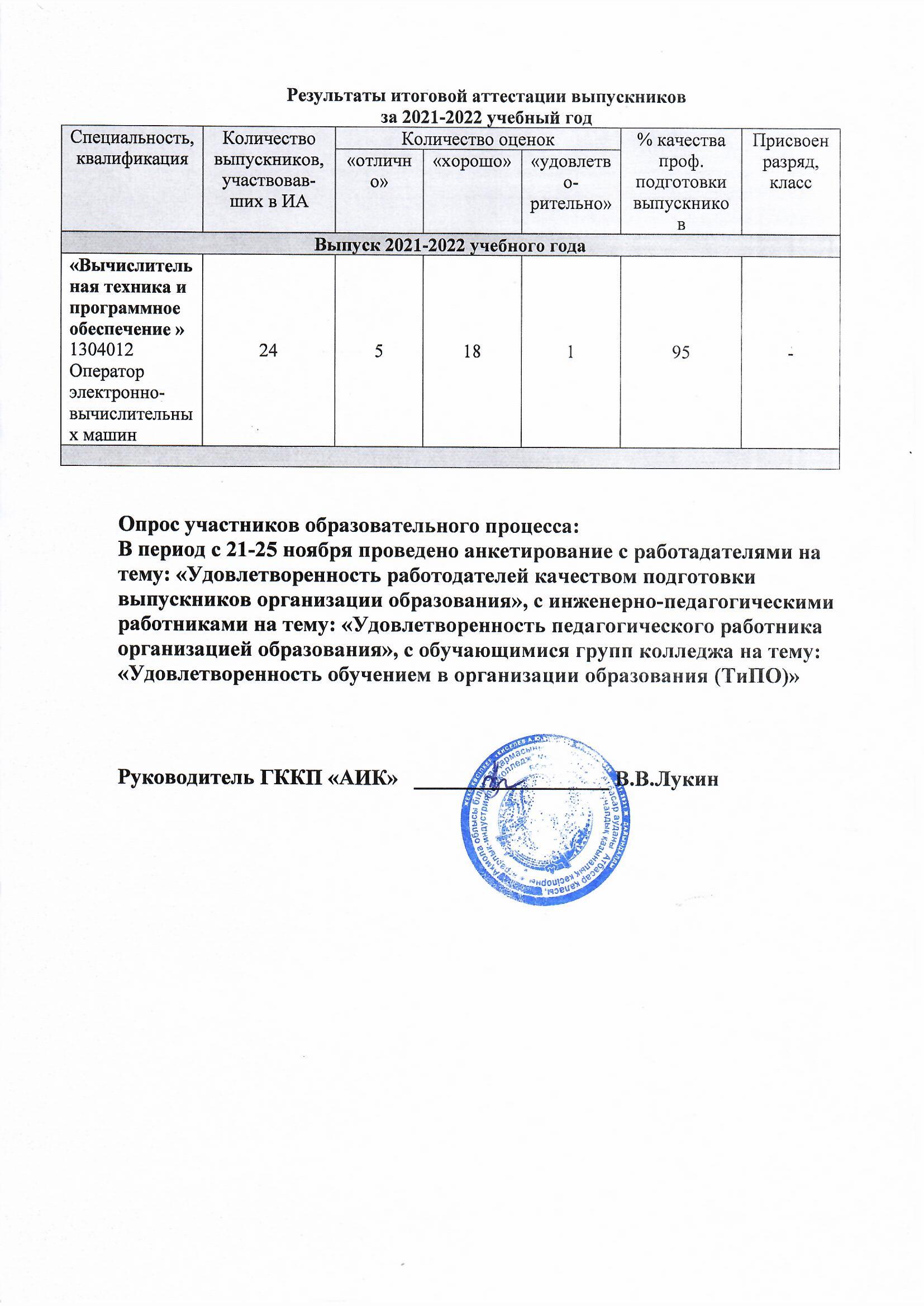 Полное наименование организации образованияГККП «Аграрно-индустриальный колледж, город Атбасар, Атбасарский район»Местонахождение  организации образования (юридический адрес и адрес фактического местонахождения)Акмолинская область Атбасарский район город Атбасар Микрорайон 1 дом 12правоустанавливающие и учредительные документы (прилагается копия справки/свидетельства о государственной регистрации либо перерегистрации юридического лица и устава).Справка о государственной регистрации юридического лица от 29.11.2018, выдана Отделом Атбасарского района по регистрации и земельному кадастру филиала некоммерческого акционерного общества «Государственная корпорация «Правительство для граждан» по Акмолинской области». (Приложение 1)Устав колледжа, утвержденный постановлением акимата Акмолинской области № А-4/187 от 27.04.2015 г. (Приложение 1)Краткая характеристика образовательной программы (дата выдачи лицензии, номер лицензии)На занятие образовательной деятельности выдана лицензия № KZ12LAA00013856, от 24.01.2019 годаПриложение № 004 от 29.04.2021г.№13000516 от 20.03.2003 г.Приложение № 006 от 08.04.2021г.Контактные  данные юридического лица (телефон, электронная почта, web-сайт)тел. 8-71643-53882, электронный адрес itk-1_atbasar@mail.ru. Веб сайт http://pt0001.atbasar.aqmoedu.kzFacebook: АИК АтбасарInstagram: aik_atbasarКонтактные данные представителя юридического лица. Ф.И.О. руководителя, копия приказа о назначении на должность. Лукин Владимир Валентинович – 87054291673 Приказ о назначении № 152 от 11.11.2020г. (Приложение 20)Ф.И.О. контактного лица для получения информации, связанной с отчетом, координаты для связи Зам по УМР Каппасова Раушан Нурлановна  тел 87057429951Сведение об аттестацииГККП «Аграрно-индустриальный колледж, город Атбасар, Атбасарский район» был аттестован Департаментом по контролю в сфере образования в 2015 году сроком на пять лет. Сведение об аккредитации (дата выдачи свидетельство, срок действия и номер регистрации)Институциональная аккредитация выдано свидетельство об институциональной аккредитации IA № 0253 от 14.12.2020 года, срок действия: 14.012.2020 г – 13.12.2025 год. Специализированная аккредитация по семи специальностям с 26 по 27 ноября 2020 года: 1115000 «Электромеханическое оборудование в промышленности (по видам)» (свидетельство SA № 0950 от 14.12.2020 года, срок действия: 14.012.2020 г – 13.12.2025 год.); 0506000 «Парикмахерское искусство и декоративная косметика» (свидетельство SA № 0951 от 14.12.2020 года, срок действия: 14.012.2020 г – 13.12.2025 год.); 0513000 «Маркетинг (по отраслям)» (свидетельство SA № 0952 от 14.12.2020 года, срок действия: 14.012.2020 г – 13.12.2025 год.);0516000 «Финансы (по отраслям)» (свидетельство SA № 0953 от 14.12.2020 года, срок действия: 14.012.2020 г – 13.12.2025 год.);1201000 «Техническое обслуживание, ремонт и эксплуатация автомобильного транспорта» (свидетельство SA № 0954 от 14.12.2020 года, срок действия: 14.012.2020 г – 13.12.2025 год.); 1504000 «Фермерское хозяйство (по профилю)» » (свидетельство SA № 0955 от 14.12.2020 года, срок действия: 14.012.2020 г – 13.12.2025 год.);0508000 «Организация питания» (свидетельство SA № 0956 от 14.12.2020 года, срок действия: 14.012.2020 г – 13.12.2025 год.).Специализированная аккредитация по пяти специальностям с 25 по 26 ноября 2021 года: 06120100 «Вычислительная техника и информационные сети (по видам) (свидетельство SA №1159 от 30.12.2021 г., срок действия: 30.12.2021 г.- 29.12.2026 г.); 07150300 «Токарное дело (по видам)» (свидетельство SA №1157 от 30.12.2021 г., срок действия: 30.12.2021 г.- 29.12.2026 г.); 07320100 «Строительство и эксплуатация зданий и сооружений» SA №1160 от 30.12.2021 г., срок действия: 30.12.2021 г.- 29.12.2026 г.);07150500 «Сварочное дело (по видам)» SA №1158 от 30.12.2021 г., срок действия: 30.12.2021 г.- 29.12.2026 г.); 07230100 «Швейное производство и моделирование одежды» SA №1161 от 30.12.2021 г., срок действия: 30.12.2021 г.- 29.12.2026 г.). (Приложение 22)№Фамилия, Имя,Год иСведения о высшем и илиОсновное местоСведения о практическойСведения обкатегория, датасведения оОтчество (приместотехническом иработы (адресработе по профилюотсутствииприсвоения, номерпрохожденииналичии)рожденияпрофессиональном и /илиорганизации,преподаваемых(наличии)приказа о присвоениимедицинскогопослесреднем образовании, одолжность, стаж)дисциплин, стажсудимостикатегории.сведения оосмотрапедагогическойпедагогах- экспертах,(наличиепереподготовке,педагогах-санитарнойспециальность,иссследователях,книжки)квалификация по диплому,педагогов мастеров,год окончания, для мастеровпедагогов. Сведения опроизводственного обученияпедагогах- сведения о прохожденииподготовившихстажировки в организациях иучастников иили на производствепобедителей конкурсов исоревнования.1Алпысбаев Адильбек Бейсенович6/5/1963Высшее, Аркалыкский государственный педагогический институт им.И.Алтынсарина, диплом ЖБ№ 0042790 от 29.06.2008Педагог по физической культуре. Курсы Институт переподготовки и повышения квалификации "Жаңғыру" "Начальная военная подготовка" от 22.04. 2022 года № 0000432ГККП "Аграрно- индустриальный колледж, город Атбасар, Атбасарский район" преподаватель стаж 22 года, 1 месПреподаватель - организатор НВТПСудимости не имеетПедагог-эксперт квалификационная категория по должности учитель физической культуры №5 от 18.12.2019 года.Пройден по срокам2Балекбаев Азат Талгатович3/2/1994высшее, Кокшетауский университет имени Абая Мырзахметова, 2016 год, бакалавр образования по специальности "История".ГККП "Аграрно- индустриальный колледж, город Атбасар, Атбасарский район" Преподаватель Всемирная история, стаж 5 лет 04 мес.преподаватель истории, 28.08.2018 № 167 л/сСудимости не имеетПедагог --модератор квалификационная категория по должности учитель истории № 1 от 20.12.2020 года.Пройден по срокам3Жусупова Зарина Токсановна11/12/19901.Высшее, Евразийский национальный университет им.Л.Н.Гумилева, диплом ЖБ-Б№0417466 от 27.06.2012Бакалавр по специальности«Стандартизация, метрология и сертификация»2. Аркалыкский государственный педагогический институт им.И.Алтынсарина, диплом ЖБ- Б № 1085869 от 30.06.2016Бакалавр по специальности«Русский язык и литература»ГККП "Аграрно- индустриальный колледж, город Атбасар, Атбасарский район" Преподавтель, стаж 8 года, 11 мес.Преподаватель (русский язык и литература; стандартизация)Судимости не имеетбез категорииПройден по срокам4Илеусизова Алия Исенжоловна12/29/1977Высшее. Государственный Аркалыкский педагогический институт № ЖБ 0011756 от 20.06.2000 года по специальности биология и география. 2.Высшее.Аркалыкский государственный педагогический институт им. И. Алтынсарина № ЖБ-Б 1085877 от 30.06. 2016 года по специальности химия.ГККП "Аграрно- индустриальный колледж, город Атбасар, Атбасарский район" преподаватель стаж 9 лет, 4 меспреподаватель Химия, биологияСудимости не имеетперваяПройден по срокам5Ибраева Сауле Коныскельдиновна2/19/1988Высшее, Костанайский социально-технический университет им.академика Зулхарнай Алдамжар, диплом ЖБ-Б № 0349826 от 09.07.2012НАО «Холдинг «Касипкор» № 345 от 26.04.2019 Бакалавр казахского языка и литературыГККП "Аграрно- индустриальный колледж, город Атбасар, Атбасарский район" преподаватель стаж 12 лет 8 месПреподаватель (казахский язык и литература; делопроизводство на гос.языке;)Судимости не имеетВторая, преподаватель казахского языка и литературы Приказ АИК от 30.04.2019Пройден по срокам6Игибаева Аида Мухтаровна5/14/1991Высшее, Кокшетауский университет им.А.Мырзахметова, диплом ЖБ-Б № 1542226 от 29.05.2020 АОО «НИШ» № 00026121.08.2020 Бакалавр образования по специальности«Информатика»ГККП "Аграрно- индустриальный колледж, город Атбасар, Атбасарский район" мастер п/о стаж 8 лет, 8 мес.Мастер производственного обученияСудимости не имеетВторая, мастер производственного обучения Приказ АИКПройден по срокам7Ковалёва Римма Игорьевна2/16/1989Высшее, Кокшетауский университет им.А.Мырзахметова, диплом ЖБ-Б № 1405700от 17.05.2019 Иностранный язык: два иностранных языкаГККП "Аграрно- индустриальный колледж, город Атбасар, Атбасарский район" преподаватель стаж 11 лет, 3 месПреподаватель (английский язык; проф.английский язык (факультатив))Судимости не имеетВторая квалификационная категория по должности преподаватель английского языка № 58 от 02.04.2020 года.Приказ от 31 марта 2020 года №126 л/с.Пройден по срокам8Ксебаева Айнур Аскаровна6/8/1981Высшее, Кокшетауский государственный университет им. Ш.Уалиханова Диплом ЖБ№ 0646844 от 03.02.2006г. МатематикаГККП "Аграрно- индустриальный колледж, город Атбасар, Атбасарский район" преподаватель ста 20 лет 7 меспреподаватель математикиСудимости не имеетВторая квалификационная категория по должности мастера производственного обучения № 5 от 20.06.2018 года. Приказ№23 от 25.05.2018 годаПройден по срокам9Маняков Александр Анатольевич1/1/1967Высшее, Акмолинский университет им.С.Сейфуллина, диплом ЖБ-11 №0069207 от 16.06.1995, Национальный НПЦ ФК №1109 от 10.12.2010Учитель физической культурывысшее, Акмолинский университет им.С.сейфуллина, 1995 год, учитель физической культурыГККП "Аграрно- индустриальный колледж, город Атбасар, Атбасарский район" преподаватель стаж 22 года, 9 меспреподаватель физической культурыСудимости не имеетБез категорииПройден по срокам10Панаева Эльза Даулетбековна27.04.1988.Высшее,Казахстанский инженерно- педагогический университет дружбы народов,Диплом ЖБ-Б № 1010876 от 03.06.2016 Иностранныйязык: два иностранных языка  ГККП "Аграрно- индустриальный колледж, город Атбасар, Атбасарский район" преподаватель стаж 6 летПреподаватель английский язык;Проф.английский язык (факультатив); Проф.английскийСудимости не имеетВторая квалификационная категория по должности преподавателя английского языка № 42 от 30.04.2019 года.Приказ №152 л/с от 30.04.2019 годаПройден по срокам11Уатханулы Кайролла7/30/1992Высшее, Кокшетауский университет им.А.Мырзахметова, диплом ЖБ-Б № 1542233 от 05.06.2020Бакалавр образования по специальности «Информатика»ГККП "Аграрно- индустриальный колледж, город Атбасар, Атбасарский район" преподаватель стаж 5 лет, 11 мес.Преподаватель (информатика; программное обеспечение; оргтехника нового поколения; программирование)Судимости не имеетбез категорииПройден по срокам12Урсулян Михаил Мигаевич5/2/1988Высшее, Академия «Кокше», диплом ЖБ-Б №0149420 от 01.07.2011ИПО «Даму» № 00522/2017 от 10.11.2017 Бакалавр по специальности «Физическая культура и спорт»ГККП "Аграрно- индустриальный колледж, город Атбасар, Атбасарский район"преподаватель 11лет, 10 месПреподаватель физической культуры; спецмедгруппа (фак-ив); ЗОЖ (факультатив)Судимости не имеетПервая квалификационная категория преподавателя физического воспитания№845 от 16.04.2018года. Приказ от30.03.2018 года № 104Пройден по срокам№ФИОДолжность Тема Место, дата№ сертификата, дата1Балекбаев Азат ТалгатовичПреподаватель Развитие профессиональных компетенций учителей предмета «Всемирная история» (80 часов)АО «НЦПК «Өрлеу»№ 043496711.02.20222Уатхан КайроллаМастер п/о«Педагог системы технического и профессионального, послесреднего образования: совершенствование трудовых функций» (108 часов)НАО «Талап»2022 год№ФИОДолжность Тема Место, дата№ сертификата, дата1Ксебаева Айнур АскаровнаПреподаватель «Математика» в рамках обновления содержания среднего образования преподавателей колледжей по общеобразовательной дисциплине (80 часов)АО «НЦПК «Өрлеу» № 0405535,14.07.2021№ФИОДолжность Тема Место, дата№ сертификата, дата1Ибраева Сауле КоныскельдиновнаПреподаватель Онлайн курс обучения по образовательной программе повышения квалификации преподавателей колледжей по общеобразовательным дисциплинам «Казахский язык» и «Казахская литература» в рамках обновления содержания среднего образования Республики Казахстан (80 часов)ЧУ «Центр педагогического мастерства» АОО «Назарбаев Интеллектуальные школы»10-21.08.2020№ 00000821.08.20202Игибаева Аида МухтаровнаМастер производственного обученияПреподаватель Онлайн курс обучения по образовательной программе повышения квалификации преподавателей колледжей по общеобразовательной дисциплине «Информатика» в рамках обновления содержания среднего образования Республики Казахстан (80 часов) Дистанционные курсы повышения квалификации на тему «Развитие и совершенствование IT-компетенции педагогов» (36 часов)ЧУ «Центр педагогического мастерства» АОО «Назарбаев Интеллектуальные школы»10- НАО «Talap» учебно-тренинговый центр 21.08.2020 № 00026121.08.2020 ,IT № 2077907.09.20203Ковалёва Римма ИгорьевнаПреподаватель Онлайн курс обучения по образовательной программе повышения квалификации преподавателей колледжей по общеобразовательной дисциплине «Английский язык» в рамках обновления содержания среднего образования Республики Казахстан (80 часов)ЧУ «Центр педагогического мастерства» АОО «Назарбаев Интеллектуальные школы»10-21.08.2020№ 00009721.08.20204Ксебаева Айнур АскаровнаПреподаватель Онлайн курс обучения по образовательной программе повышения квалификации преподавателей колледжей по общеобразовательной дисциплине «Математика» в рамках обновления содержания среднего образования Республики Казахстан (80 часов), Курсы по образовательной программе повышения квалификации педагогических кадров «Развитие естественнонаучной и читательской грамотности, креативного мышления школьников» (56 часов), Курсы повышения квалификации инженерно-педагогических работников и руководителей организаций технического и профессионального, послесреднего образования по международным стандартам на тему: «Основные аспекты и условия процесса инклюзивного обучения в организациях технического и профессионального образования» (72 часа)ЧУ «Центр педагогического мастерства» АОО «Назарбаев Интеллектуальные школы»10-21.08.2020,ЧУ «Центр педагогического мастерства» АОО «Назарбаев Интеллектуальные школы»,НАО «Talap» учебно-тренинговый центр17-28.08.2020№ 00018521.08.2020,№ 03а4923810.07.2020,№ 011528.08.20205Уатханулы КайроллаМастер производственного обученияДистанционное обучение: от разработки урока до организации образовательного процесса (72 часа)АО «НЦПК «Өрлеу»№ 670059415.11.20206Хазы АлмагульМастер производственного обученияКурсы по образовательной программе повышения квалификации  педагогических кадров «Развитие естественнонаучной и читательской грамотности, креативного мышления школьников» (56 часов), Онлайн курс обучения по образовательной программе повышения квалификации преподавателей колледжей по общеобразовательной дисциплине «География» в рамках обновления содержания среднего образования Республики Казахстан (80 часов), Дистанционные курсы повышения квалификации на тему «Развитие и совершенствование IT-компетенции педагогов» (36 часов)ЧУ «Центр педагогического мастерства» АОО «Назарбаев Интеллектуальные школы»,ЧУ «Центр педагогического мастерства» АОО «Назарбаев Интеллектуальные школы»10-21.08.2020,НАО «Talap» учебно-тренинговый центр№ 24b0f5b328.07.2020,№ 00022521.08.2020,IT № 2132208.09.20207Урсулян Михаил МигаевичРуководитель по ФМРОнлайн курс обучения по образовательной программе повышения квалификации преподавателей колледжей по общеобразовательной дисциплине «Физическая культура» в рамках обновления содержания среднего образования Республики Казахстан (80 часов)ЧУ «Центр педагогического мастерства» АОО «Назарбаев Интеллектуальные школы»09-20.11.2020№ 00044421.08.2020№ФИОДолжность Тема Место, дата№ сертификата, дата1Ибраева Сауле КоныскельдиновнаПреподаватель Курсы повышения квалификации инженерно-педагогических работников и руководителей организаций технического и профессионального, послесреднего образования по международным стандартам на тему: «Реализация образовательных программ технического и профессионального образования, разработанных на основе модульно-компетентностного подхода» (72 часа)НАО «Холдинг «Кәсіпқор» Центр профессионального образования15.04-26.04.2019№ 34526.04.20192Урсулян Михаил МигаевичРуководитель по ФМРНациональная программа КФФ: Категория «D» UEFA Grassroots Leaders (17 часов)10.10.20193Ярош Сергей ВладимировичпреподавательЭлектромеханик (190 часов)Филиал АО «НК» - «Павлодарский центр транспорта» 2019 год№ФИОДолжность Тема Место, дата№ сертификата, дата1Панаева Эльза ДаулетжановнаПреподаватель Использование современных педагогических и SMART-технологий (СМАРТ) в техническом и профессиональном образовании (36 часов),Способы успешного применения IT-технологий в учебном процессе в условиях обновленного содержания образования (40 часов)Институт повышения квалификации и дополнительного образования Казахского национального университета имени Аль-Фараби 29.01-10.02.2018,АО «Национальный центр повышения квалификации «Өрлеу»10.12.-14.12.201825.01.2018,№ 025003314.12.2018ПоказательЧисленностьВсего ИПР73Высшая категория3Первая категория17Вторая категория25Без категории21Педагог – исследователь1Педагог – эксперт1Магистр 1Педагог -модератор4Наименование специальностиПрофессиональный стандарт06120100 «Вычислительная техника и информационные сети (по видам)»3W06120101 «Оператор компьютерного аппаратного обеспечения»«Оператор компьютерного аппаратного обеспечения» Приложение № 46 к приказу Заместителя Председателя Правления Национальной палаты предпринимателейРеспублики Казахстан «Атамекен»  от 30.12.2019г. № 259  1 курс2 курс3 курс1304000 «Вычислительная техника и программное обеспечение (по видам)»Срок обучения 2 г.10 мес.1304000 «Вычислительная техника и программное обеспечение (по видам)»Срок обучения 2 г.10 мес.1 курс2 курс3 курс1304000 «Вычислительная техника и программное обеспечение (по видам)»Срок обучения 2 г.10 мес.1304000 «Вычислительная техника и программное обеспечение (по видам)»Срок обучения 2 г.10 мес.1 курс2 курс3 курс06120100 «Вычислительная техника и программное обеспечение (по видам)»Срок обучения 2 г.10 мес.1304000 «Вычислительная техника и программное обеспечение (по видам)» Срок обучения 2 г.10 мес.Специальность2020-20212021-2022Среднийпоказатель1304000 «Вычислительная техника и программное обеспечение (по видам)»100%88%94%№ группыКоличество студентовТеоретическое обучениеТеоретическое обучениеТеоретическое обучениеТеоретическое обучениеТеоретическое обучениеТеоретическое обучениеПроизводственное обучениеПроизводственное обучениеПроизводственное обучениеПроизводственное обучениеПроизводственное обучениеПроизводственное обучение№ группыКоличество студентов"5""4""3"н/а% качества% успеваемости"5""4""3"н/а% качества% успеваемостиЭВМ-5253193089%100%18610100%100%ЭВМ-25242169063%100%42000100%100%Итого по колледжу:4953212076%222610100%100№п/пСпециальностьКвалификация Количество студентовТеоретическое обучениеТеоретическое обучениеТеоретическое обучениеТеоретическое обучениеТеоретическое обучениеТеоретическое обучениеПроизводственное обучениеПроизводственное обучениеПроизводственное обучениеПроизводственное обучениеПроизводственное обучениеПроизводственное обучение№п/пКоличество студентов"5""4""3"н/а% качества% успеваемости"5""4""3"н/а% качества% успеваемости11304000 Вычислительная техника и программное обеспечение (по видам)1304000 "Специалист по обработке цифровой информации"255146076%100%10114088%100%21304000 Вычислительная техника и программное обеспечение (по видам)1304000 "Специалист по обработке цифровой информации"245172098%100%71700100%100%Итого 4910318087%100%17284080%100%№ п/пСпециальностьКурсГруппаСроки проведенияКол-во часов1.1304000 «Вычислительная техника и программное обеспечение (по видам)»IЭВМ-529.01.2021-18.02.20212061.1304000 «Вычислительная техника и программное обеспечение (по видам)»IIЭВМ-2502.09.2020-04.11.202024.05.2021-25.05.20215501.1304000 «Вычислительная техника и программное обеспечение (по видам)»Специальность, квалификацияКоличество выпускников, участвовав-ших в ИАКоличество оценокКоличество оценокКоличество оценок% качества проф. подготовки выпускниковПрисвоенразряд, классСпециальность, квалификацияКоличество выпускников, участвовав-ших в ИА«отлично»«хорошо»«удовлетво-рительно»% качества проф. подготовки выпускниковПрисвоенразряд, классВыпуск 2021-2022 учебного годаВыпуск 2021-2022 учебного годаВыпуск 2021-2022 учебного годаВыпуск 2021-2022 учебного годаВыпуск 2021-2022 учебного годаВыпуск 2021-2022 учебного годаВыпуск 2021-2022 учебного года«Вычислительная техника и программное обеспечение » 1304012 Оператор электронно-вычислительных машин24518195-Специальность1 курс2 курсВычислительная техника и программное обеспечение2524Специальность2 курс3 курсВычислительная техника и программное обеспечение2524Специальность1 курс3 курсВычислительная техника и программное обеспечение29201 курс2 курс3 курс1304000 «Вычислительная техника и программное обеспечение (по видам)»Срок обучения 2 г.10 мес.1304000 «Вычислительная техника и программное обеспечение (по видам)»Срок обучения 2 г.10 мес.1 курс2 курс3 курс1304000 «Вычислительная техника и программное обеспечение (по видам)»Срок обучения 2 г.10 мес.1304000 «Вычислительная техника и программное обеспечение (по видам)»Срок обучения 2 г.10 мес.1 курс2 курс3 курс06120100 «Вычислительная техника и программное обеспечение (по видам)»Срок обучения 2 г.10 мес.1304000 «Вычислительная техника и программное обеспечение (по видам)» Срок обучения 2 г.10 мес.Специальность2020-2021 гг.2020-2021 гг.2020-2021 гг.2020-2021 гг.2020-2021 гг.2020-2021 гг.2021-2022 гг.2021-2022 гг.2021-2022 гг.2021-2022 гг.2021-2022 гг.2021-2022 гг.СпециальностьВыпускВыпускТрудо-устроеноТрудо-устроеноСамозанятыхСамозанятыхВыпускВыпускТрудо-строеноТрудо-строеноСамозанятыхСамозанятых1304000 «Вычислительная техника и программное обеспечение (по видам)»111100242416168 призваны в ВС 8 призваны в ВС в % соотношенииТрудоустройство – 100Трудоустройство+самозанятость-100Трудоустройство – 100Трудоустройство+самозанятость-100Трудоустройство – 100Трудоустройство+самозанятость-100Трудоустройство – 100Трудоустройство+самозанятость-100Трудоустройство – 100Трудоустройство+самозанятость-100Трудоустройство – 100Трудоустройство+самозанятость-100Трудоустройство – 100Трудоустройство+самозанятость-100Трудоустройство – 100Трудоустройство+самозанятость-100Трудоустройство – 100Трудоустройство+самозанятость-100Трудоустройство – 100Трудоустройство+самозанятость-100Трудоустройство – 100Трудоустройство+самозанятость-100Трудоустройство – 100Трудоустройство+самозанятость-100СпециальностьСпециальность2020-2021 гг.2020-2021 гг.2020-2021 гг.2020-2021 гг.2020-2021 гг.2020-2021 гг.2021-2022 гг.2021-2022 гг.2021-2022 гг.2021-2022 гг.2021-2022 гг.СпециальностьСпециальностьВыпускВыпускТрудо-устроеноТрудо-устроеноСамозанятыхСамозанятыхВыпускВыпускТрудо-строеноТрудо-строеноСамозанятых07161300 Техническое обслуживание, ремонт и эксплуатация автомобильного транспорта07161300 Техническое обслуживание, ремонт и эксплуатация автомобильного транспорта34343232223636141422 (в т.ч.  призыв  в ВС РК 14)в % соотношениив % соотношенииТрудоустройство – 94,15Трудоустройство+самозанятость-100Трудоустройство – 94,15Трудоустройство+самозанятость-100Трудоустройство – 94,15Трудоустройство+самозанятость-100Трудоустройство – 94,15Трудоустройство+самозанятость-100Трудоустройство – 94,15Трудоустройство+самозанятость-100Трудоустройство – 94,15Трудоустройство+самозанятость-100Трудоустройство – 30,6%Трудоустройство+самозанятость-100Трудоустройство – 30,6%Трудоустройство+самозанятость-100Трудоустройство – 30,6%Трудоустройство+самозанятость-100Трудоустройство – 30,6%Трудоустройство+самозанятость-100Трудоустройство – 30,6%Трудоустройство+самозанятость-100№ п/пНаименование мастерской, лаборатории, площадьИмеющееся оборудованиеОбновлено в рамках проекта «Жас маман»:Мастерские Мастерские Мастерские Мастерские 1.Мастерская  «Мастерская по компьютерному делу» - 1общая площадь- 18 кв.м.Компьютер и процессор 16 штИнтерактивная доска 1штПроектор Bang 1штКлавиатура 16штМышь 16штКомпьютерный стол 15 штВиси- серый стул 16штСтулья 16шт